Об итогах проведения районной акции «Письмо ЮИД»             В целях реализации государственной программы Липецкой области «Обеспечение общественной безопасности населения на  территории Липецкой области», профилактики детского дорожно–транспортного травматизма,  обучения учащихся  навыкам безопасного поведения на улицах, дорогах и в транспорте была проведена районная акция  «Письмо ЮИД».           В районной акции приняли участие более 50 учащихся из 7 ОУ города и района: МБОУ СОШ №№,2,9 МБОУ НОШ №7, МБОУ гимназия №3, МБОУ СОШ п.свх.Прибытковский, МБОУ ООШ п.свх.Песковатский,  МБУ ДО ЦРТДЮ. На основании протокола и рабочих материалов районного конкурса «Письмо ЮИД»ПРИКАЗЫВАЮ:1. Признать победителями и наградить грамотами  отдела образования следующих  участников конкурса: - в номинации «Письмо-обращение  к водителям» 1 место   -  Шевцова Татьяна, МБОУ СОШ №9,                -  Руднева Дарья, МБОУ НОШ №7.                 2 место   -  Колыхалов Артём, МБОУ СОШ №9,                   -  Ермаков  Артём, МБОУ НОШ №7,                                                -  Мещерякова Екатерина, МБОУ СОШ п.свх.Прибытковский,     3 место     -  Куликова Александра, МБОУ СОШ №9,                       - Качура Александр, МБОУ СОШ №9. - в номинации «Обращения  к пассажирам» 1 место   -  Еперина Екатерина, МБУ ДО ЦРТДЮ,          2 место   - Калинина Елизавета, МБУ ДО ЦРТДЮ,                                              3 место   -  не присуждать.                         - в номинации «Письма-обращения  к пешеходам»         1 место - Ширков Антон,   МБОУ НОШ №7,         2 место – Гуров Илья, МБУ ДО ЦРТДЮ,         3 место - Чалов Павел, МБУ ДО ЦРТДЮ.                          - в номинации «Аудио-обращение к участникам дорожного движения»   1 место - Чальцева Екатерина, МБОУ гимназия №3,  2 место - Столбовая Ангелина, МБОУ СОШ п.свх.Прибытковский,        3 место -  не присуждать.- в номинации «Поздравление ветеранов Великой Отечественной войны от юных инспекторов движения»  1 место   -  Евдокимова Дарья, МБУ ДО ЦРТДЮ,                                       2 место   -  Журавлёва Екатерина, МБУ ДО ЦРТДЮ,                                               3 место   -  Секисова София, МБУ ДО ЦРТДЮ.2. Наградить победителей и призёров районной акции «Письмо ЮИД» Почётными грамотами отдела образования Грязинского муниципального района.3.Лучшие работы направить на областной этап акции «Письмо ЮИД». Начальник отдела образования 			           А.Ю. Васильева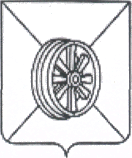 АДМИНИСТРАЦИЯ  ГРЯЗИНСКОГО  МУНИЦИПАЛЬНОГО  РАЙОНАОТДЕЛ  ОБРАЗОВАНИЯ	                  П Р И К А З       12.05.2020г.                                 № 266г.Грязи